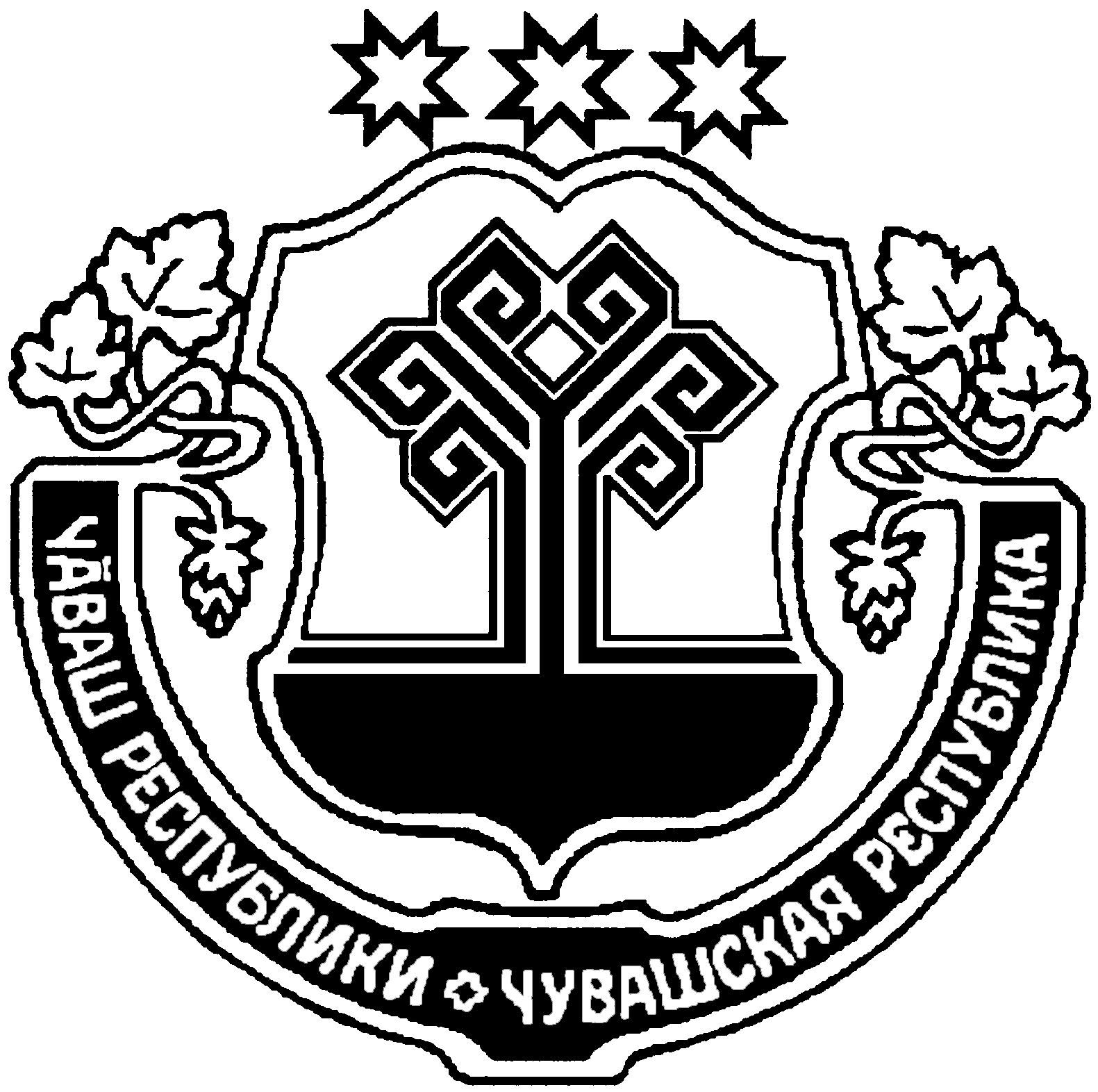 В соответствии со статьей 13.1 Федерального закона от 25 декабря . N 273-ФЗ "О противодействии коррупции", Федеральным законом от 6 октября . N 131-ФЗ "Об общих принципах организации местного самоуправления в Российской Федерации", Собрание депутатов Пикшикского сельского поселения Красноармейского района решило:1. Утвердить прилагаемый Порядок увольнения (освобождения от должности) лиц, замещающих муниципальную должность в органах местного самоуправления  Пикшикского сельского поселения Красноармейского района Чувашской Республики, в связи с утратой доверия.2. Настоящее решение вступает в силу после его официального опубликования в периодическом печатном издании «Вестник Пикшикского сельского поселения».Глава Пикшикскогосельского поселенияКрасноармейского района				                           В.Ю. ФоминУтвержденрешениемСобрания депутатовПикшикского сельского поселения Красноармейского районаот 26.06.2017 г. № С-40/1ПОРЯДОКУВОЛЬНЕНИЯ (ОСВОБОЖДЕНИЯ ОТ ДОЛЖНОСТИ) ЛИЦ, ЗАМЕЩАЮЩИХ МУНИЦИПАЛЬНУЮ ДОЛЖНОСТЬ В ОРГАНАХ МЕСТНОГО САМОУПРАВЛЕНИЯ ПИКШИКСКОГО СЕЛЬСКОГО ПОСЕЛЕНИЯ КРАСНОАРМЕЙСКОГО РАЙОНА ЧУВАШСКОЙ РЕСПУБЛИКИ, В СВЯЗИ С УТРАТОЙ ДОВЕРИЯ1. Настоящий Порядок  увольнения (освобождения от должности)  лиц, замещающих муниципальную должность в связи с утратой доверия (далее - Порядок), определяет процедуру увольнения (освобождения от должности) лиц, замещающих муниципальную должность в органах местного самоуправления Пикшикского сельского поселения Красноармейского района на постоянной основе.2. Лицо, замещающее муниципальную должность, подлежит увольнению (освобождению от должности) в связи с утратой доверия в случаях, предусмотренных статьей 13.1 Федерального закона от 25 декабря . N 273-ФЗ "О противодействии коррупции". 3. Лицо, замещающее муниципальную должность, подлежит увольнению (освобождению от должности) в порядке, предусмотренном настоящим муниципальным нормативным правовым актом, в связи с утратой доверия в случаях: 1) непринятия лицом мер по предотвращению и (или) урегулированию конфликта интересов, стороной которого оно является;2) непредставления лицом сведений о своих доходах, об имуществе и обязательствах имущественного характера, а также о доходах, об имуществе и обязательствах имущественного характера своих супруги (супруга) и несовершеннолетних детей либо представления заведомо недостоверных или неполных сведений;3) участия лица на платной основе в деятельности органа управления коммерческой организации, за исключением случаев, установленных федеральным законом;4) осуществления лицом предпринимательской деятельности;5) вхождения лица в состав органов управления, попечительских или наблюдательных советов, иных органов иностранных некоммерческих неправительственных организаций и действующих на территории Российской Федерации их структурных подразделений, если иное не предусмотрено международным договором Российской Федерации или законодательством Российской Федерации.6) также в случае непринятия мер лицом, замещающим муниципальную должность по предотвращению и (или) урегулированию конфликта интересов, стороной которого является подчиненное ему лицо,  при том, что  ему стало известно о возникновении у подчиненного лица личной заинтересованности, которая приводит или может привести к конфликту интересов. 4. Уполномоченным принимать решение об увольнении (освобождении от должности) лица, замещающего муниципальную должность в связи с утратой доверия является Собрание депутатов Пикшикского сельского поселения Красноармейского района Чувашской Республики (далее – Собрание депутатов).5. Вопрос об увольнении (освобождении от должности) выносится на основании:1) заявления Главы Чувашской Республики о досрочном прекращении полномочий лица, замещающего муниципальную должность;2) информации, поступившей из органов прокуратуры, органов государственной власти, правоохранительных органов, общественных организаций, политических партий, доклада о результатах проверки, проведенной Собранием депутатов  Пикшикского сельского поселения Красноармейского района Чувашской Республики совместно с администрацией Пикшикского сельского поселения Красноармейского района, рекомендации комиссии по соблюдению требований к служебному поведению и урегулированию конфликта интересов  лиц, замещающих муниципальную должность ( далее – Информация) .6. Заявления, Информация, указанные в п. 5 Порядка, поступившие в орган местного самоуправления Пикшикского сельского поселения Красноармейского района регистрируются незамедлительно уполномоченным  на прием корреспонденции  должностным лицом и направляются в Собрание депутатов. 7. До рассмотрения и принятия решения об увольнении (освобождении от должности) в связи с утратой доверия должно быть обеспечено:- ознакомление лица, замещающего муниципальную должность с информацией о совершении коррупционного правонарушения не позднее 7  рабочих дней до рассмотрения; -получение лицом, замещающим муниципальную должность, уведомления о дате, времени и месте рассмотрения вопроса об увольнении (освобождении от должности) не позднее 3 дней до дня проведения заседания Собрания депутатов;- предоставление лицу, замещающему муниципальную должность, возможности  дать пояснения в письменном виде по допущенным им случаям   коррупционных  нарушений, указанным в п.3 Порядка, присутствовать при рассмотрении вопроса об освобождении от должности; Если по истечении 5 рабочих дней со дня ознакомления лица, замещающего муниципальную должность с информацией о совершении коррупционного правонарушения, пояснение не будут представлено, то составляется соответствующий акт.Непредставление лицом, замещающим муниципальную должность, пояснений не является препятствием для принятия решения об увольнении в связи с утратой доверия.Неявка без уважительных причин лица, замещающего муниципальную должность, надлежащим образом извещённого о месте и времени заседания Собрания депутатов не является препятствием для рассмотрения вопроса об увольнении (освобождении от должности). 8. Голосование  об освобождении от должности в связи с утратой доверия проводится в отсутствие лица, в порядке, предусмотренном регламентом Собрания депутатов. 9. При принятии  решения учитываются характер совершенного лицом, замещающим муниципальную должность коррупционного правонарушения, его тяжесть, обстоятельства, при которых оно совершено, соблюдение лицом, замещающим муниципальную должность других ограничений и запретов, требований о предотвращении или об урегулировании конфликта интересов и исполнение им обязанностей, установленных в целях противодействия коррупции, а также предшествующее исполнение им своих должностных обязанностей.10. Решение об увольнении (освобождении от должности) лиц, замещающих муниципальную должность в связи с утратой доверия принимается не позднее чем через 30 календарных дней со дня регистрации в установленном порядке информации о совершении коррупционного правонарушения, указанного в пункте 3 настоящего Порядка, не считая периодов временной нетрудоспособности лица, замещающего муниципальную должность, пребывания его в отпуске, периода неисполнения должностных обязанностей по иным уважительным причинам, а также периода проведения в отношении него соответствующей проверки.Проверка информации, свидетельствующей о совершении коррупционного правонарушения проводится сроком не более  15 дней со дня её регистрации. 	При этом увольнение может быть произведено не позднее 6 месяцев со дня совершения коррупционного правонарушения.11. В решении об увольнении (освобождении от должности) лиц, замещающих муниципальную должность в связи с утратой доверия указываются суть  совершенного им коррупционного правонарушения со ссылкой  на нормы правовых актов, требования  которых им были нарушены, а также основания, указанные в.п.3 Порядка, предусмотренные статьей 13.1 Федерального закона от 25 декабря 2008 г. N 273-ФЗ "О противодействии коррупции".12. Решение об увольнении (освобождении от должности) в связи с утратой доверия подписывается председательствующим на заседании Собрания депутатов Пикшикского сельского поселения Красноармейского района Чувашской Республики.13. Копия решения об увольнении (освобождении от должности) в связи с утратой доверия вручается лицу, замещавшему муниципальную должность, под роспись в течение трёх рабочих дней со дня принятия решения.Если лицо, замещавшее муниципальную должность, отказывается от ознакомления с решением и расписываться  в получении его копии, то об этом составляется соответствующий акт. В этом случае, а также  в случае отсутствия  лица, замещавшего муниципальную должность на работе, решение не позднее следующего дня направляется  заказным письмом по адресу его места жительства. 14. Лицо, замещавшее муниципальную должность, вправе обжаловать решение об освобождении от должности в связи с утратой доверия в порядке, установленном законодательством Российской Федерации.ЧĂВАШ РЕСПУБЛИКИКРАСНОАРМЕЙСКИ РАЙОНẺЧУВАШСКАЯ РЕСПУБЛИКА КРАСНОАРМЕЙСКИЙ РАЙОН  ПИКШИК ЯЛ ПОСЕЛЕНИЙĚН ДЕПУТАТСЕН ПУХĂВĚ ЙЫШĂНУ2017ç. 06.26  № С–40/1Пикшик ялěСОБРАНИЕ ДЕПУТАТОВ ПИКШИКСКОГО СЕЛЬСКОГО ПОСЕЛЕНИЯРЕШЕНИЕ26.06.2017г. № С–40/1д. ПикшикиОб утверждении порядка увольнения (освобождения от должности)   лиц, замещающих муниципальную должность в органах местного самоуправления Пикшикского сельского поселения Красноармейского района Чувашской Республики, в связи с утратой доверия